Repository Structure for Bitbucket.org/ddi-allianceMonday 23 November 2015MAIN LEVEL REPOSITORIESBitbucket.org/ddi-alliance/DDI-LifecycleBitbucket.org/ddi-alliance/DDI-CodebookBitbucket.org/ddi-alliance/DDI-ViewsBitbucket.org/ddi-alliance/RDFVocabularies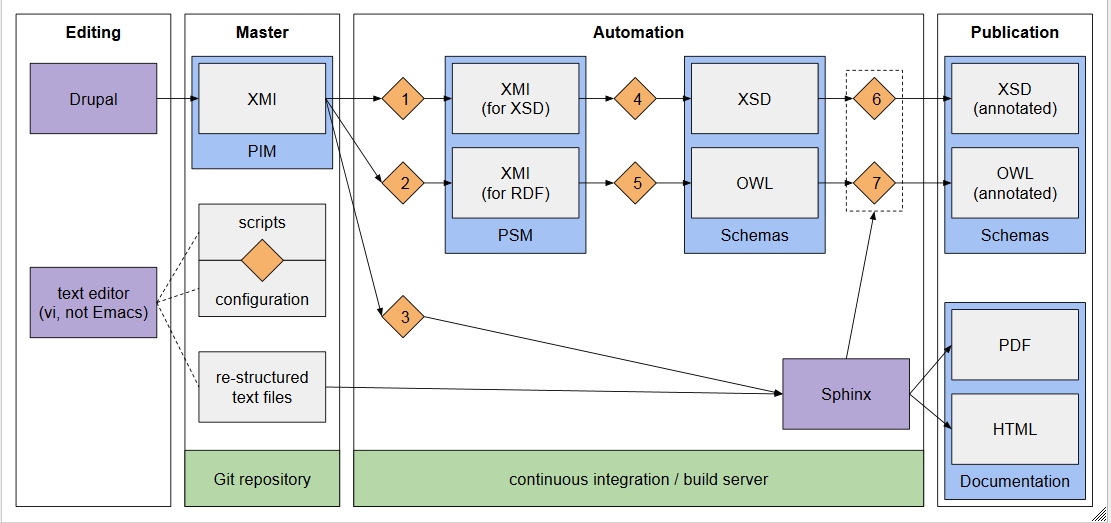 INTERNAL STRUCTURESBitbucket.org/ddi-alliance/DDI-Lifecycle       Master branch           3.0           3.1           3.2       Development branchBitbucket.org/ddi-alliance/DDI-Codebook       Master branch          1.2          2.0          2.1          2.5       Development branchBitbucket.org/ddi-alliance/DDI-ViewsMaster Branch1.0          XSD          RDF/OWL          HMTL          PDFDevelopmentUML Model       XMIDocumentation               text               graphicsTransformations              Build Environment                             Ant                             UtilitiesXSDXMI to XMI (PSM) [1]ProgramConfigurationXMI to XSD[4]ProgramConfigurationXSD to XSD Annotated [6]ProgramConfigurationRDF/OWLXMI to XMI (PSM) [2]ProgramConfigurationXMI to OWL [5]ProgramConfigurationOWL to OWL AnnotatedProgram [7]ConfigurationDocumentationrsttoHTML [not numbered in diagram]rsttoPDF [not numbered in diagram]BuildXSDRDF/OWLPDFHTMLBitbucket.org/ddi-alliance/RDFVocabularies       Master Branch              XKOS 0.x              PDD 0.x              DISCO 0.x       Development